Person SpecificationWinter Bed Support Worker - ArunThis person specification lists the skills, knowledge and experience required.  You should provide evidence, in the form of an example, that you meet each short list criteria only (this is marked “S or S/I” on the person specification) on page 3 of your application form.E = Essential criteria 	D = 	Desirable criteriaS = Short listing criteria	I  =	Interview criteriaLanguage skills and a full UK or equivalent driving license are beneficial, but not essential.The following are required of all roles with Stonepillow. However, you do not need to address these in your application. Genuine interest in and commitment to Stonepillow’s work and client group. An understanding of and commitment to diversity, inclusion & equality Willingness and ability to work shifts including evenings, weekends. Willingness to work flexibly in response to changing organisational requirements.    Criteria E or DS and/or IKnowledgeKnowledgeKnowledgeGood knowledge of housing and homelessness issuesES/IBasic knowledge of alcohol, drugs and issues around addiction and relapse managementES/IBasic knowledge of mental health and personality disordersDIBasic understanding of the welfare benefits relating to adultsDISkillsSkillsSkillsAble to motivate and inspire clients to make positive life changesEIAble to work alone and in a team, taking initiative and   responsibility for completing tasks, where appropriateES/IAble to communicate with a wide range of people using excellent active listening skills to form healthy and constructive relationshipsDIAbility to take responsibility and make difficult decisions when requiredEIAble to manage difficult/ challenging behaviour using assertiveness and de-escalation techniquesEICommitment to extending own professional competence and knowledge.    DS/IGood computer literacy skillsDS/IExperienceExperienceExperienceExperience of delivering support to vulnerable people ES/IInclusive 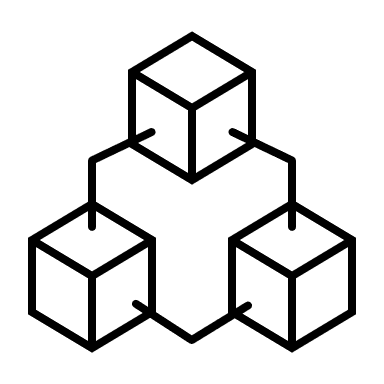 Valuing diversity The smallest minority is the individual.We respect and value people for who they are, and believe that by giving people a voice, and listening to what they have to say, we all benefit.We are open and value differences to ensure we maintain our professional boundariesWe look to involve our clients, volunteers and staff in all we do, and where we see it, we challenge discrimination.We believe in giving people at all levels a voice in decisions.Giving every individual the chance to achieve their potential free from prejudice and discrimination.Innovative 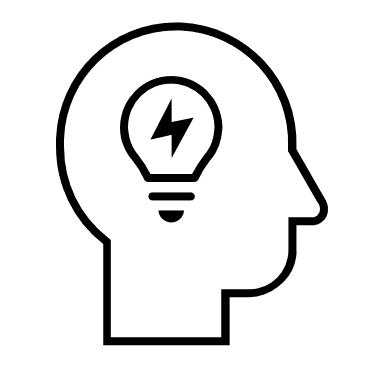 Innovation and quality Open to change.In our thoughts, words and actions we look for ways to innovate and develop our services We are constantly listening and learning.Inspire and motivate colleagues and clients to be part of the continued success of StonepillowCome across as proactive and innovative in coming up with new ideas and creative solutions; build positively on the ideas of othersConstructively challenge the status quo, identifying opportunities to do things better and grow our organisation.Accountable 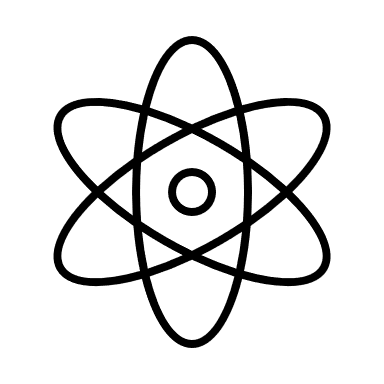 Being professional     Understand how your work contributes to Stonepillow’s overall aims, fully embracing their role and responsibilities in helping us achieve a positive future for our clients   Take personal responsibility for achieving your best or if mistakes are made.    Be ambitious, setting clear and challenging goals; help and motivate others to achieve results.   We take responsibility for our actions, keeping people informed and always do what we’ve said we’ll do.   We take on board feedback and evaluate your results and impact as we strive to improve.Focused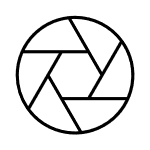 Being client focused and working collaborativelyTake considered and balanced decisions in the interests of the clients we support    Respond to stakeholder needs and feedback, putting clients at the heart of all we do and involving them in decisions that affect them    Actively collaborate and work well with others across and outside the organisation, seeking ways to support each other’s work    Share knowledge, information, and best practice with colleagues; seek to learn from other areas of the business    Focus your time and energy on the tasks that are highest priorityTrack progress against targets and focus on delivering results in unity with partnerships and stakeholdersKindness 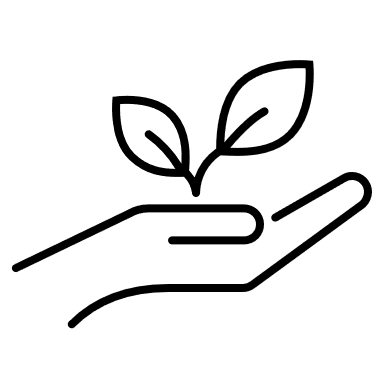 Respectful and kindWe are approachable, actively offering help and support to othersWe are respectful and kind to others - it reflects in our key ethicsShow interest in and empathy for others, respecting all colleagues, volunteers, and clients as individualsActive humility - Admit mistakes and be willing to ask for help and support when needed - personal growth is a key ingredient to kindnessActively listen, encouraging others to contribute their views; be open to suggestions from others, regardless of who they areCommit to learning new skills that will develop your approach and your commitment to unconditional positive regard.